Instrukcja logowania się do aplikacji Microsoft Teams Wchodzimy w link: LINKPo pobraniu aplikacji instalujemy ją na naszym komputerzePo uruchomieniu aplikacji jesteśmy proszeni o zalogowanie się, używamy loginu i hasła otrzymanych przez szkołę 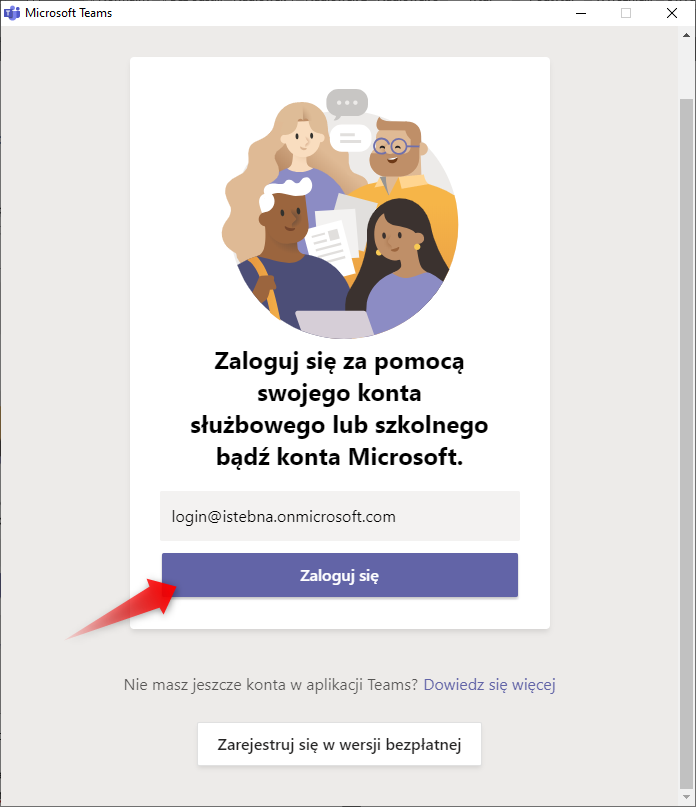 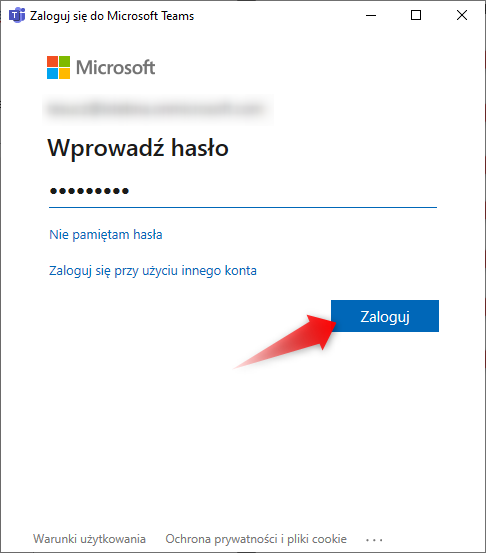 Po udanym logowaniu się do aplikacji, Teams prosi o zmianę hasła tymczasowego – należy je zmienić w pierwszym polu wpisując hasło otrzymane od szkoły a w następnym swoje własne hasło którego będziemy używać.Aplikację Teams można również zainstalować na telefonie:W sklepie Play wyszukujemy Microsoft Teams i instalujemy aplikacjęDo logowania używamy takich samych danych jak przy aplikacji na komputerzeObjaśnienie zakładek aplikacji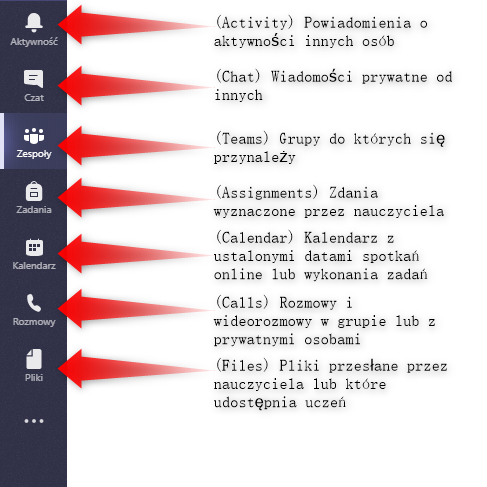 